Тема урока: «Размножение. Половая система. Половые железы и их функции»Целевые ориентации урокаЛичностные:Осознание ценности репродуктивного здоровья человека как важнейшего компонента биосферы.Формирование целесообразного и безопасного здорового образа жизниМетапредметные: Развитие универсальных учебных действий в составе личностных, регулятивных, познавательных, знаково-символических и коммуникативных действийПредметные: Формирование знаний о строение и функции органов половой системы человекаПланируемые результаты Личностные умения:- формирование познавательных интересов и мотивов, направленных на изучение программы;- владение коммуникативными нормами и правилами в общении и сотрудничестве со сверстниками, учителями в процессе учебной деятельностиМетапредметные умения:Познавательные: общеучебные – владеть приемами работы с информацией; осуществлять поиск, отбор источников необходимой информации и ее систематизацию; формулировать проблему; организовывать свою учебную деятельность; участвовать в групповой работе; развивать навыки смыслового чтения как осмысление цели чтения и  извлечение необходимой информации из прочитанного текста.логические –  осуществлять поиск существенной информации (по материалам учебника, творческой тетради, по воспроизведению в памяти примеров из личного практического опыта), дополняющей и расширяющей имеющиеся представления о биологических объектахРегулятивные: планировать свою деятельность под руководством учителя; составлять план ответа; осуществлять учебные действия – отвечать на поставленные вопросыКоммуникативные: планировать учебное сотрудничество с учителем и сверстниками; владеть монологической и диалогической формами речи в соответствии с нормами родного языка, выражать свои мысли с достаточной полнотой и точностью.Предметные умения:Ученик должен знать: Особенности строения женской и мужской половой систем; функции половых железУченик должен уметь: распознавать и называть органы  женской и мужской половых систем;Средства обучения: Информационный материал: презентация «Размножение человека», раздаточный материал, рисунки учебника.Демонстрационный материал:  таблицы по теме «Строение мужской и женской половой системы»Интерактивный материал: Мультимедийное приложение к учебнику Н.И. Сонина, М.Р. Сапина "Биология. Человек" (издательство ООО "Дрофа", 2011 год).Раздаточный материал:  тексты для смыслового чтения, тесты для проверки домашнего заданияТип урока:  комбинированныйФормы работыРабота в группах / парахИндивидуальная работаКоллективная работаОсновное содержание темы: размножение, мужские и женские половые органы, половые железыТермины и понятия: предстательная железа, семявыносящие протоки, половой член, яичко, мочеиспускательный канал,  влагалище, матка, яичник, маточные трубы, половые X и Y хромосомы.Технология урока, направленная на реализацию системно-деятельностного подходаОрганизационный момент (приветствие, проверка готовности обучающихся к уроку)Воспроизведение изученного материала: Тест «Кожа»  (приложение №1)А 1. Где расположены сальные, потовые, железы и корни волос?в дермев гиподермев эпидермисев эпителии А 2. Какая температура тела человека считается нормальной?1) 36,5о С2) 36,6о С3) 37о С4) 37,6о СА 3. Почему при растирании нельзя массировать подколенные, подмышечные и паховые впадины?1) там близко подходят кровеносные сосуды2) там расположены потовые железы3) там отсутствуют сальные железы4) там много лимфатических узловА 4. Как называется уравновешивание процессов теплообразования и теплоотдачи?адаптацияприспособление к условиям жизнитеплорегуляцияакклиматизацияВ 1. Как называется наружный слой кожи?В 2. Что защищает кожу от лучей солнца и определяет ее цвет?С 1.  Каковы основные функции кожи?Критерии оценивания: Общее количество баллов за работу: 9 баллов Перевод баллов отметку:«5» –  8-9 баллов; «4» –  6-7 баллов;«3» –  4-5 баллов«2» –  3 и менее балловОтветы:Блок А: за каждый правильный ответ – 1 баллА1.1,  А2.2,  А3.4,  А4.3Блок В: за каждый правильный ответ – 1 баллВ1. ЭпидермисВ2. Пигмент меланинБлок С. – за каждый правильный ответ – 1 балл, всего 3 баллаОсновные функции кожи:Защитная ВыделительнаяТерморегуляция Взаимопроверка: работа в парах (демонстрация ответов домашнего задания на слайдах) Мотивация к деятельности и целеполаганиеСитуативное задание: «Подумайте? Ответьте на вопрос» (слайд № 1 – с изображением аиста с ребенком в клюве и стихотворением Л. Барышева)Два сердца бьются как одно, Чтоб третье скоро застучало,И где-то в будущем оно, Тепла и радости полно, Другое сердце повстречало.И так-же искренно и нежно С другим забилось, как одно, Чтоб счастье было рождено, И, в распашонке белоснежной,Взглянуло вновь на нас оно!(Л. Барышев)Вопрос учителя: Надеюсь, у вас нет сомнений, что тема нашего урока – …Предполагаемый ответ обучающихся: размножение человека (слайд № 2 – тема урока)Целеполагание (озвучивают обучающиеся, комментирует и корректирует учитель) Учебно-познавательная деятельность   Актуализация знаний о понятии размножение, видах размножения в живой природеКоллективная работа с диском: просмотр слайдов темы «Способы размножения в органическом мире».  Организация беседы по просмотренным слайдам.Коллективная работа со схемой «Классификация способов размножения» (слайд № 3 – с изображением схемы)Необходимо выделить два принципиально отличающихся типа размножения организмов  – бесполое и половое (рис. 1).  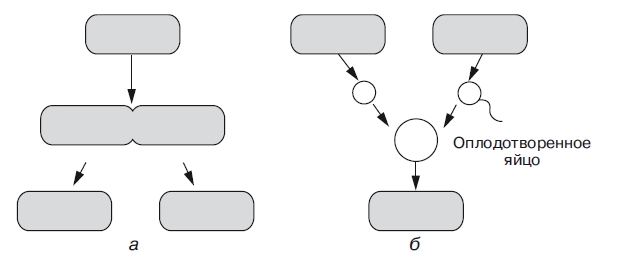 Рис. 1. Сравнительные схемы двух основных типов размножения: à — бесполое размножение (одна особь производит двух или большее число потомков); б — половое размножение (две гаметы от двух родительских особей, соединяясь, дают начало новому организму)Усвоение новой информации1)  Вопрос учителя: А каким способом происходит размножение человека?Предполагаемый ответ обучающихся: размножение человека происходит половым путем2) Проблемный вопрос: Чем женский организм отличается от мужского? Индивидуальная работа с текстом учебника.Предполагаемый ответ обучающихся:  Половые хромосомы женщины одинаковые – XX, хромосомы мужчины разные  –  XY.3) Коллективная работа с диском: просмотр слайдов темы «Размножение. Мужская половая система».  Организация беседы по просмотренным слайдам.  4) Коллективная работа с диском: просмотр слайдов темы «Размножение. Женская половая система».  Организация беседы по просмотренным слайдам.  5) Групповая работа обучающихся с текстом учебника: «Половые железы и их функции». I группа – «Женские половые железы и их функции», II группа – «Мужские половые железы и их функции».  После изучения вопроса организуется беседа по обмену найденной информацией.Физкультминутка Интеллектуально-преобразовательная деятельность1. Работа с текстом «Яйцеклетки и сперматозоиды» (смысловое чтение и выполнение заданий) Прочитайте текст, останавливаясь на значках /, осмысливая прочитанное,  выполните задания (1-4)   на предложенном листе (приложение № 2)      Яйцеклетки и сперматозоиды     Сперматозоиды были открыты в 1677 г. Учеником изобретателя первого микроскопа Антони ван Левенгука Людвигом ван Хаммом. Именно он принес учителю емкость со спермой, утверждая, что увидел в сперме под микроскопом маленькие движущиеся существа. /    Строение сперматозоида  и яйцеклетки изучали достаточно долго и не сразу поняли, как они устроены. Первые ученые-микроскописты даже разделились на два лагеря: одни считали, что в яйцеклетке спрятан мельчайший человечек, который может начать развиваться только после того, как яйцеклетка будет простимулирована сперматозоидом. Другие уверяли, что яйцеклетка  – это что-то вроде инкубатора, а маленький человечек находится в сперматозоиде, который и приносит его в яйцеклетку для роста и развития. Тот факт, что сперматозоиды нужны для оплодотворения яйцеклетки, был окончательно установлен только в XIX. /   Образованные в семенниках сперматозоиды, уже готовые к оплодотворению, собираются здесь же – в семенниках (яичках) и могут около месяца дожидаться своего часа. Зрелые сперматозоиды выталкиваются сокращением гладких мышц из семенника в семявыносящий проток, а затем смешиваются с секретами простаты и семенных пузырьков, образуя сперму, или семенную жидкость. Наружу сперма поступает по мочеиспускательному каналу, проходящему внутри полового члена. /    А вот в организме женщины за тот период, когда она способна выносить ребенка, созревает всего 250-300 яйцеклеток. Созревающая яйцеклетка, которая образуется в яичниках, не способна самостоятельно двигаться по маточным трубам яйцевода, ее проталкивают по направлению к матке ворсинки ресничного эпителия, выстилающего маточные трубы изнутри. Иногда, на ранних стадиях развития, зародыш разделяется на две половинки, состоящие всего из нескольких клеток, в этом случае из каждой половинки разовьется полноценный зародыш. Затем родятся два однояйцовых близнеца одного пола и очень похожие внешне и внутренне. Задание №1Выберите правильный ответ: Кто открыл сперматозоиды? А. Левенгук Б. ПавловВ. Людвиг ван ХаммГ. ВернадскийЗадание №2  Переведите текст в таблицу:Задание №3Как образуется семенная жидкость?Задание №4В каком случае рождаются однояйцовые близнецы?Деятельность учеников по работе с текстом и критерии оцениванияОбщее количество баллов за работу с текстом: 7 баллов Перевод баллов отметку« 5» -  6- 7 баллов; « 4» -  4- 5 баллов;« 3» -  3 баллов2  Индивидуальная работа обучающихся с диском (на каждого обучающегося  – ПК)Вы изучили строение мужской и женской половой системы. Проверьте свои знания:А) Интерактивный тест «Размножение» включает в себя 10 вопросов базового уровня, которые проверяются автоматическиБ) Задание по выбору.  Подпишите названия органов, входящих в женскую и мужскую половые системы (два интерактивных плаката, включающие задания повышенного уровня сложности). Оценивание производится автоматически, можно просмотреть и исправить неверные ответы. Рефлексивная деятельностьОбучающимся предлагается небольшая анкета (на слайде № 4  – на экране), которая позволяет осуществить самоанализ, дать качественную и количественную оценку уроку. Прощу обучающихся аргументировать свой ответ.Домашнее заданиеОбязательно для всех -  §  28, вопросы, задания рабочей тетрадиЗадания по выбору:Составить кроссворд по изученной темеПодготовить буклет или презентацию на темы «Методы контрацепции», «Гигиена половых органов», «Болезни, передаваемые половым путем»Составить синквейн по теме «Размножение»Название половых клетокЖенская или мужскаяГде образуетсяЗначение1.2.Деятельность учеников Критерии оцениванияЗадание № 1 Деятельность: Выявление информации в тексте и сопоставление ее с предложенными вариантами ответов Ответ: В1 балл – правильный ответ. Комментарий: В первом  абзаце текста есть правильный ответ –  Людвиг ван ХаммЗадание 2 Деятельность: Поиск информации по тексту и перевод текста в таблицуОтвет: 1. Сперматозоид. Мужская клетка. В семенниках (яичках). Для оплодотворения яйцеклетки.  2. Яйцеклетка. Женская клетка. Яичники. Для развития организма.1 балл - текст переведен в  таблицуКомментарий: Сперматозоид. Во втором абзаце текста описывается значение, в третьем абзаце указывается место образования сперматозоида.  Яйцеклетка. В четвертом абзаце указывается место образования и значение.  Это становится понятно при внимательном прочтении текста.Задание № 3.Деятельность: Высказать предположение и обосновать его. Ответ:   Образованные в семенниках сперматозоиды, уже готовые к оплодотворению, собираются здесь же – в семенниках (яичках) и могут около месяца дожидаться своего часа. Зрелые сперматозоиды выталкиваются сокращением гладких мышц из семенника в семявыносящий проток, а затем смешиваются с секретами простаты и семенных пузырьков, образуя сперму, или семенную жидкость.1 балл – названо место хранения сперматозоидов.2 балла – указано описание всех составляющих системы3 балла – полный правильный ответ, согласно эталону.Комментарии: В третьем абзаце текста говорится об образовании семенной жидкости.Задание № 4Деятельность: Высказать предположение и обосновать его. Ответ: Иногда, на ранних стадиях развития, зародыш разделяется на две половинки, состоящие всего из нескольких клеток, в этом случае из каждой половинки разовьется полноценный зародыш. Затем родятся два однояйцовых близнеца одного пола и очень похожие внешне и внутренне.1 балл – ответ однозначный.2 балла -  ответ полный.Комментарии: при анализе текста четвертого абзаца можно сделать вывод о том, каком случае рождаются однояйцовые близнецы.1.На уроке я работал
2.Своей работой на уроке я
3.Урок для меня показался
4.За урок я
5.Мое настроение
6.Материал урока мне был


активно / пассивно
доволен / не доволен
коротким / длинным
не устал / устал
стало лучше / стало хуже
понятен / не понятен
полезен / бесполезен
интересен / скучен
